Хирургическая моторная система NSK PRIMADO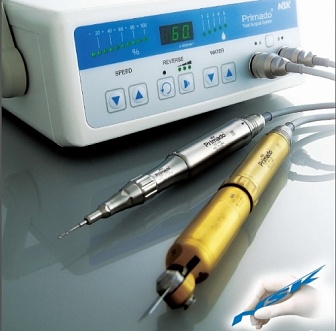 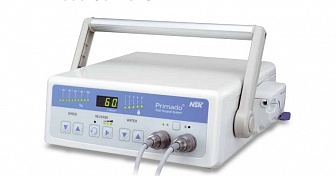 ХарактеристикиБренд:NSKПолное описаниеВысокие показатели работыСистема Primado быстро реагирует на малейшие движения руки и предоставляет хирургу полную свободу действий.Наличие двух проводов позволяет хирургу мгновенно переключится на работу со вторым микромотором.Богатый выбор насадок позволяет проводить разнообразные хирургические процедуры.Удобна и проста в работеМикромотор со шнуром и наконечник отличаются прекрасной балансировкой, необходимой для комфортного использования. Более того на гибком проводе не образуется перекручивание.Бесшумная работа мотора способствует соблюдению тишины во время операции.Дальнейшая разработка направлена на улучшение функциональности100% контроль продукции на каждом этапе производства позволяет оперативно реагирывать на растущие пожелания пользователя в области совершенствования продукции.Более того, электронную часть системы можно легко и быстро заменить на новую версию.Акцент на профилактическое обслуживаниеХирургические приборы пспользуются постоянно и ежедневно. В процессе разработки продукции мы уделяем большое внимание послепродажному профилактическому обслуживанию, и поэтому мы включили услугу по пофилактическому обслуживанию в стандартный пакет. С NSK вы можете быть уверены в надежности и долгом сроке службы прибора.Лучшее соотношение цены и качестваВсе детали, начиная с микромоторов, мы производим сами, что позволяет нам полностью контролировать процесс производства. Кроме того, в результате усиленного контроля качества наша продукция - лучшая по соотношению "цена - качество".Создана для перспективной работыНаша продукция легко собирается и разбирается, не требуя специальных приспособлений.Простой дизайн облегчает работу хирургов и их ассистентов во время проведения операций, не создавая дополнительного стресса.Разработано большое количество дополнительных насадок специального назначения, используемых с различными видами наконечников для всевозможных хирургических операций.Требуется больше информации о товаре?
Позвоните по телефону
8 (846) 331-39-76 